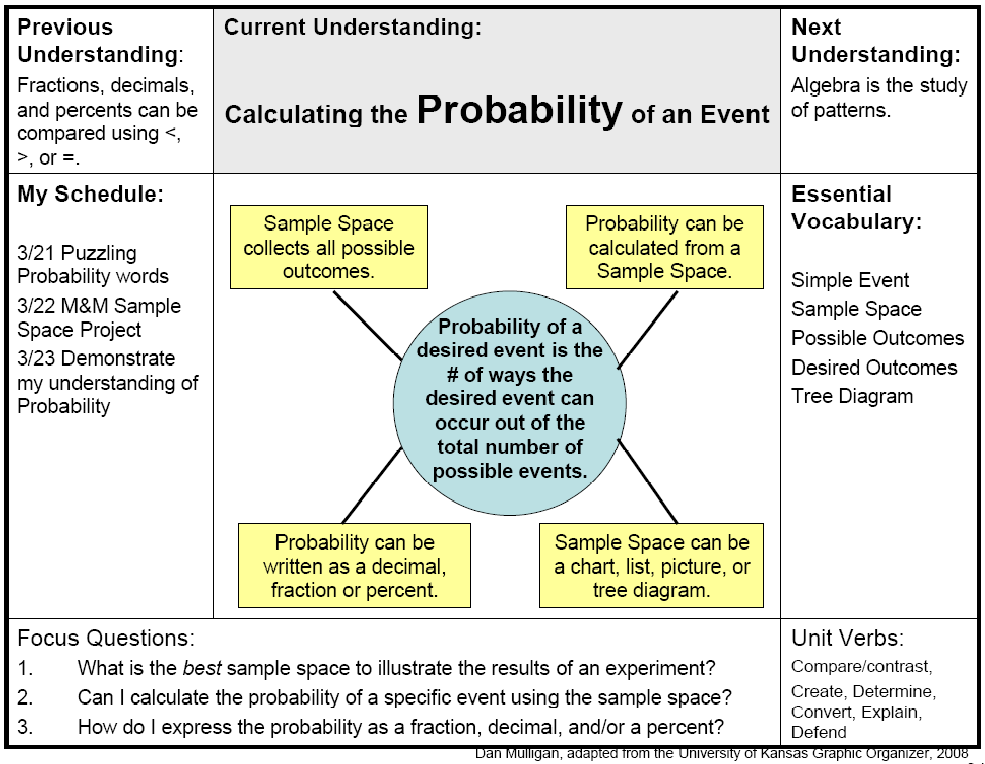 Previous Understanding:The economy of the northern and southern states diverged due to many factors.Current Understanding:Specific events and conflicts led to the Civil War.Next Understanding:The effects of the war on people living in Virginia were profound.My Schedule:Feb.1 – Review the geography of the United States prior to the Civil War.Feb.2- Explore the economy of people living in the country.Feb.3 – Discover events that may have led to the Civil War.Feb.4 – Create a picture timeline of events that led to the Civil War.Essential Vocabulary:economy, abolitionists, underground railroad, plantation, confederate, union, secession, Focus Questions:What conflicts developed between the northern and southern states in the years following the American Revolution and led to the Civil War? Why did Virginia secede from the Union? Why did West Virginia become a state? Focus Questions:What conflicts developed between the northern and southern states in the years following the American Revolution and led to the Civil War? Why did Virginia secede from the Union? Why did West Virginia become a state? Unit Verbs:Understand, compare, contrast, create, describe, justify